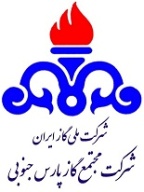                                                                    آگهي مناقصه عمومي شماره :  7012/97موضوع : حفاظت و حراست از اماكن، اموال و تاسيسات پالايشگاه هفتم شامل فازهاي 17 و 18 و عمليات مشترك (تاسيسات آبرساني شماره 2 و ايستگاه تقليل فشار گاز)                                                                   آگهي مناقصه عمومي شماره :  7012/97موضوع : حفاظت و حراست از اماكن، اموال و تاسيسات پالايشگاه هفتم شامل فازهاي 17 و 18 و عمليات مشترك (تاسيسات آبرساني شماره 2 و ايستگاه تقليل فشار گاز)استان بوشهر ـ عسلويه ـ منطقه ويژه اقتصادي انرژي پارس ـ شركت مجتمع گاز پارس جنوبي ـ پالايشگاه هفتم (فازهاي 18-17)نام و نشاني مناقصه گزار :  		پنجشنبه 10/08/1397آخرين مهلت اعلام آمادگي و تسليم رزومه از طرف پيمانكاران متقاضي  برنامه زماني تحويل و دريافت اسناد پيشنهاد قيمت، بازگشايي و ساير اطلاعات مربوطه (پس از فرايند ارزيابي كيفي) در اسناد مناقصه تحويلي به شركت‌هاي تأييد صلاحيت شده اعلام خواهد شد.مهلت تحويل  اسناد مناقصه به شركتهاي واجد صلاحيتبرنامه زماني تحويل و دريافت اسناد پيشنهاد قيمت، بازگشايي و ساير اطلاعات مربوطه (پس از فرايند ارزيابي كيفي) در اسناد مناقصه تحويلي به شركت‌هاي تأييد صلاحيت شده اعلام خواهد شد.مهلت تسليم پاكات پيشنهاد (مالي/تضمين شركت درفرايند ارجاع كار) توسط مناقصه گرانبرنامه زماني تحويل و دريافت اسناد پيشنهاد قيمت، بازگشايي و ساير اطلاعات مربوطه (پس از فرايند ارزيابي كيفي) در اسناد مناقصه تحويلي به شركت‌هاي تأييد صلاحيت شده اعلام خواهد شد.تاريخ بازگشائي پيشنهادات مالي :مبلغ تضمين شركت در فرآيند ارجاع كار معادل 000/000/098/4 ريال است كه مناقصه‌گران تاييد صلاحيت شده(پس از اتمام مرحله ارزيابي صلاحيت) ، در مرحله تسليم پاكات پيشنهادي مناقصه، در داخل پاكت "الف" پيشنهادي خود ارائه خواهند نمود. تضمين شركت در فرآيند ارجاع كار بايستي به صورت يكي از تضامين قابل قبول وفق آئين‌نامه تضمين شماره 123402/ت50659هـ  مورخ 22/09/94 هيات وزيران باشد.تبصره: در صورت ارائه تضمين شركت در فرآيند ارجاع كار به صورت وجه نقد، مبلغ نقدي مي بايست به حساب سيباي شماره 0106240624006 نزد بانک ملي ايران شعبه عسلويه به‌نام شركت مجتمع گاز پارس جنوبي واريز و فيش واريزي در داخل پاكت "الف" ارائه گردد.مبلغ تضمين شركت در فرآيند ارجاع كار معادل 000/000/098/4 ريال است كه مناقصه‌گران تاييد صلاحيت شده(پس از اتمام مرحله ارزيابي صلاحيت) ، در مرحله تسليم پاكات پيشنهادي مناقصه، در داخل پاكت "الف" پيشنهادي خود ارائه خواهند نمود. تضمين شركت در فرآيند ارجاع كار بايستي به صورت يكي از تضامين قابل قبول وفق آئين‌نامه تضمين شماره 123402/ت50659هـ  مورخ 22/09/94 هيات وزيران باشد.تبصره: در صورت ارائه تضمين شركت در فرآيند ارجاع كار به صورت وجه نقد، مبلغ نقدي مي بايست به حساب سيباي شماره 0106240624006 نزد بانک ملي ايران شعبه عسلويه به‌نام شركت مجتمع گاز پارس جنوبي واريز و فيش واريزي در داخل پاكت "الف" ارائه گردد.جهت كسب اطلاعات بيشتر به سايت مجتمع به آدرس WWW.SPGC.IR   مراجعه فرمائيدجهت كسب اطلاعات بيشتر به سايت مجتمع به آدرس WWW.SPGC.IR   مراجعه فرمائيد